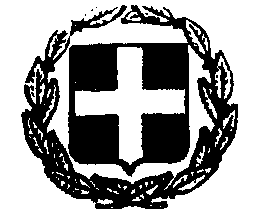 ΕΛΛΗΝΙΚΗ ΔΗΜΟΚΡΑΤΙΑ                                                                            Ρέθυμνο,   03.06.2024ΝΟΜΟΣ ΡΕΘΥΜΝΗΣ                                                         ΔΗΜΟΣ ΡΕΘΥΜΝΗΣ                                                                                      Αρ. Πρωτ.: 19224ΓΡΑΦΕΙΟ: ΠΡΟΕΔΡΟΥ                                                    ΔΗΜΟΤΙΚΗΣ ΕΠΙΤΡΟΠΗΣ                                                                                                                                       ΠΡΟΣ:Πληροφορίες: Έρη ΜανογιαννάκηΤΗΛ.: 28313.41306                                                                                                                                                                                                                   e-mail:dimotikiepitropi@rethymno.gr                                                                    ΚΟΙΝ/ΣΗ:    1. Γενικό Γραμματέα Δήμου Ρεθύμνης     2. Πρόεδρο Δημοτικού Συμβουλίου                                                                                                3. Αντιδημάρχους Ρεθύμνης                                                                                                4. Διευθυντές Υπηρεσιών Δήμου Ρεθύμνης                                                                                                5. Νομικούς Συμβούλους Δήμου Ρεθύμνης                                                                                                 6. Μ.Μ.Ε.                                                                            ΠΡΟΣΚΛΗΣΗΓΙΑ ΕΚΤΑΚΤΗ ΣΥΝΕΔΡΙΑΣΗ ΤΗΣ ΔΗΜΟΤΙΚΗΣ ΕΠΙΤΡΟΠΗΣ ΔΗΜΟΥ ΡΕΘΥΜΝΗΣ(Αύξων αριθμός 25/2024)Σας προσκαλούμε σε Έκτακτη και Κατεπείγουσα Συνεδρίαση  της Δημοτικής Επιτροπής  που θα πραγματοποιηθεί στην αίθουσα συσκέψεων του Δημαρχείου που βρίσκεται επί της οδού Λ. Κουντουριώτη 80, την 4η του μηνός Ιουνίου έτους 2024, ημέρα Τρίτη και ώρα 10:00π.μ., για τη συζήτηση και λήψη απόφασης στο παρακάτω θέμα ημερησίας διάταξης, σύμφωνα με τις σχετικές διατάξεις του άρθρου 75 του Ν. 3852/2010, όπως αντικαταστάθηκε από το άρθρο 77 του Ν.4555/18, ως εξής:Σύνταξη σχεδίου αναμόρφωσης Προϋπολογισμού Δήμου Ρεθύμνης έτους 2024 - Σύνταξη σχεδίου τροποποίησης Προϋπολογισμού Δήμου Ρεθύμνης έτους 2024 που αφορά το Τεχνικό Πρόγραμμα του Δήμου.Η Συνεδρίαση είναι έκτακτη και κατεπείγουσα, διότι περιλαμβάνονται πιστώσεις απαραίτητες για την εύρυθμη λειτουργία των υπηρεσιών του Δήμου, το οποίο θέμα πρόκειται να συζητηθεί στην προσεχή τακτική συνεδρίαση του Δημοτικού Συμβουλίου.Σε περίπτωση κωλύματος, παρακαλούνται τα τακτικά μέλη της Δημοτικής Επιτροπής να ειδοποιήσουν εγκαίρως τους αναπληρωματικούς τους. Ο Πρόεδρος τηςΔημοτικής ΕπιτροπήςΣτυλιανός ΣπανουδάκηςΑντιδήμαρχος ΡεθύμνηςΠΙΝΑΚΑΣ ΑΠΟΔΕΚΤΩΝΤακτικά Μέλη:Λαχνιδάκης Δημήτριος Λιανδρή ΧαρίκλειαΛουκογιωργάκης Ευστάθιος Μαλάς Άγγελος Σκορδίλης Γεώργιος Δερεδάκης ΝικόλαοςΚαρνή ΜερσίνηΚουτσαλεδάκη ΕιρήνηΑναπληρωματικά Μέλη Παράταξης «ΝΕΑ ΑΝΤΙΛΗΨΗ» (κατόπιν κλήρωσης λόγω ισοψηφίας): 1. Φραγκιαδάκης Στυλιανός  2. Μποτονάκης Μποτόνης 3. Ηλιάκης Κων/νος 4. Σαμψών Στυλιανός 5. Προβιάς ΝικόλαοςΑναπληρωματικά Μέλη Παράταξης «ΜΑΖΙ ΓΙΑ ΤΗΝ ΑΛΛΑΓΗ» (κατόπιν κλήρωσης λόγω ισοψηφίας):1. Τζαγκαράκης Εμμανουήλ2. Παπατζανή Καλλιόπη3. Μεργέρογλου Κων/νος